The University of Edinburgh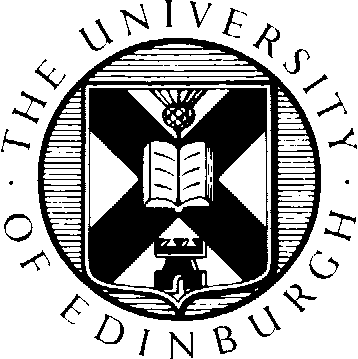 Occupational Health UnitSELF- REFERRAL FORMRequest for Occupational Health AdviceSTRICTLY PRIVATE & CONFIDENTIALIf you require further guidance, please telephone on: 0131 650 8190, indicate your area of work and ask to speak with the Occupational Health Adviser for the area. Please send the completed referral form electronically to; Occupational.Health@ed.ac.uk Or alternatively send it in a sealed envelope marked strictly private and confidential to: The Occupational Health UnitDrummond Street AnnexeDrummond StreetFor further referral guidance please refer to;http://www.ed.ac.uk/schools-departments/health-safety/occupational-health/staff/attendance-management/self-referral Please attach any other relevant informationSECTION 1YOUR DETAILSFull name:Title:Date of birth: (mandatory)Staff ID no: (mandatory)Home address:Postcode:Contact tel. no:Mobile:SECTION 2YOUR EMPLOYMENT  DETAILSJob title:School/Institute:Location:Work e-mail:Work tel no:Date of appt. to present post:Work pattern:(Details of shift)Hours of work:Driving activity required as part of employment:HGV/Car/Other/NonePlease include information about any significant aspects of the job which the Occupational Health Adviser or Physician should be aware of. (complete as attachment if required)Please include information about any significant aspects of the job which the Occupational Health Adviser or Physician should be aware of. (complete as attachment if required)  SECTION 2 REASON FOR REFERRAL Please include any information which you feel may assist the Occupational Health Unit in making an assessment of your referral, along with any relevant documentation you feel may assist.Please include any information which you feel may assist the Occupational Health Unit in making an assessment of your referral, along with any relevant documentation you feel may assist.SECTION 4ABSENCE If applicable please note below any advice for a return to work as given on the Fit Note If applicable please note below any advice for a return to work as given on the Fit Note SECTION 5SECTION 5CONFIDENTIALITYCONFIDENTIALITYCONFIDENTIALITYThe Occupational Health Unit is staffed by registered health practitioners and provides a confidential service. This means that personal information is treated in medical confidence, and not passed on unless the employee gives consent. The exception to this is if information is passed on which is considered to pose a significant risk to your health and safety or that of others: this will be discussed with you prior to provision of information. For more information on consent see: http://www.ed.ac.uk/schools-departments/health-safety/occupational-health/about/professionals-tandards The Occupational Health Unit is staffed by registered health practitioners and provides a confidential service. This means that personal information is treated in medical confidence, and not passed on unless the employee gives consent. The exception to this is if information is passed on which is considered to pose a significant risk to your health and safety or that of others: this will be discussed with you prior to provision of information. For more information on consent see: http://www.ed.ac.uk/schools-departments/health-safety/occupational-health/about/professionals-tandards The Occupational Health Unit is staffed by registered health practitioners and provides a confidential service. This means that personal information is treated in medical confidence, and not passed on unless the employee gives consent. The exception to this is if information is passed on which is considered to pose a significant risk to your health and safety or that of others: this will be discussed with you prior to provision of information. For more information on consent see: http://www.ed.ac.uk/schools-departments/health-safety/occupational-health/about/professionals-tandards The Occupational Health Unit is staffed by registered health practitioners and provides a confidential service. This means that personal information is treated in medical confidence, and not passed on unless the employee gives consent. The exception to this is if information is passed on which is considered to pose a significant risk to your health and safety or that of others: this will be discussed with you prior to provision of information. For more information on consent see: http://www.ed.ac.uk/schools-departments/health-safety/occupational-health/about/professionals-tandards The Occupational Health Unit is staffed by registered health practitioners and provides a confidential service. This means that personal information is treated in medical confidence, and not passed on unless the employee gives consent. The exception to this is if information is passed on which is considered to pose a significant risk to your health and safety or that of others: this will be discussed with you prior to provision of information. For more information on consent see: http://www.ed.ac.uk/schools-departments/health-safety/occupational-health/about/professionals-tandards I confirm I have read the statement above.I confirm I have read the statement above.I confirm I have read the statement above.I confirm I have read the statement above.I confirm I have read the statement above.Signature:Date: